SERVICE SCHEDULE for February 14, 2021Announcements for the Week   	Darryl GriffingMorning Service			Evening ServicePrayer- Darryl Griffing			Prayer- Darryl GriffingSong Leader- Curran LaChappelle	Song Leader- Scott LucasCommunion:-- Comments – Buck Phillips		Comments – Bill McIlvain-- Assisting – Lucian Griffing 		Communion – Brandon Esque-- Assisting – Jared Davis-- Assisting – Brandon Esque-- Assisting – Ron Bailey-- Scripture – Dean Shacklock		Scripture – Josiah PhillipsClosing Prayer- Phillip Dorn		Closing Prayer- Dan WoodwardWednesday Night – February 17, 2021First Prayer– Darryl GriffingSong Leader – Scott LucasInvitation – Ben WoffordClosing Prayer – Phillip DornUpcoming AssignmentsGood Thoughts --  Religion is no different from other things...the less you invest in it, the poorer the quality.One of the weaknesses of our age is our apparent inability to distinguish need from greed.Christ never told His disciples to stay at home and wait for sinners to come to them.Many complain of their memory, but few of their judgment.When children get on the wrong track, it's time to use the switch.Schedule of ServicesSunday:  a.m. & 5 p.m. Wednesday: 7:00 p.m.Phone Bridge Call: (678) 701-5124Wi-Fi Password: church1234This bulletin is published weekly. Edited by Bill McIlvain.Send any articles for the bulletin to Preacher@covingtonchurchofchrist.comVisit us on the web: www.covingtonchurchofchrist.com9441 Bypass,  --- [770] 787-1119Elders: Jason LaChappelle, Bill McIlvainDeacons: Cliff Davis, Darryl Griffing, Buck PhillipsFebruary 14, 2019The Tomb1. In John’s Gospel, who is the first person to see Jesus’ empty tomb?2. According to Matthew, who ordered the guard at Jesus’ tomb?3. In Luke’s Gospel, who is the only apostle to actually investigate the empty tomb?4. In Matthew’s Gospel, who moved the stone from Jesus’ tomb?Blaming Godly Parents for Ungodly Behavior By Farris J SmithThere is a thing going around among some young people, which is not only inhuman and grossly unkind, but it is just plain not so.  A person decides to quit the church and launch out into the world of sin and shame.  When approached by some interested person he says, "I have had religion rammed down my throat all of my life." Thus his poor old parents, whose hearts are already breaking for him, are made to take the blame for what he is.  How inhuman and cruel can one be?I had food "rammed down my throat" all my life, and I still love to eat.  I was made to comb my hair and take a bath all my life, and I still bathe and comb my hair.  My mother tried in an uneducated sort of way to teach me right from wrong, and though I have done things wrong, it never crossed my mind to blame my mother for any misbehavior on my part.Blaming Godly Parents for Ungodly Behavior Continued My wife and I never "rammed religion down our children's throats" unless that is what you call trying to bring them up in the nurture and admonition of the Lord.  We do admit that the first place we took our babies was to church.  We gladly admit that we tried to teach them the Bible.  We tried to teach them right when it was necessary, and we would do it now, if we could.  If that is "ramming religion down our children's throats, we plead guilty.I am not talking about an isolated case.  I could name five right now who have thus accused their parents. These young people ought to go to their parents, get on their knees before them and beg for forgiveness for such base ingratitude and go with them before God and ask His forgiveness.Young people, if you must be ungodly, don't blame godly parents for your ungodliness.  Take responsibility for your own actions!  All they ever wanted for you was that you live right.  Be a man or woman and face your mistakes.  Learn from them!  You will give an account at the judgment.Think About ItThe Coal BasketAnonymous The story is told of an old man who lived on a farm in the mountains of Kentucky with his young grandson. Each morning, Grandpa was up early sitting at the kitchen table reading from his old worn-out Bible. His grandson who wanted to be just like him tried to imitate him in any way he could.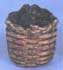 One day the grandson asked, "Papa, I try to read the Bible just like you but I don't understand it, and what I do understand I forget as soon as I close the book. What good does reading the Bible do?"The Grandfather quietly turned from putting coal in the stove and said, "Take this coal basket down to the river and bring back a basket of water”. The boy did as he was told, even though all the water leaked out before he could get back to the house. The grandfather laughed and said, “You will have to move a little faster next time," and sent him back to the river with the basket to try again.This time the boy ran faster, but again the basket was empty before he returned home. Out of breath, he told his grandfather that it was "impossible to carry water in a basket," and he went to get a bucket instead.The old man said, "I don't want a bucket of water; I want a basket of water. You can do this. You're just not trying hard enough," and he went out the door to watch the boy try again. At this point, the boy knew it was impossible, but he wanted to show his grandfather that even if he ran as fast as he could, the water would leak out before he got far at all.The boy scooped the water and ran hard, but when he reached his grandfather the basket was again empty. Out of breath, he said, "See Papa, it's useless!" "So you think it is useless?" The old man said. "Look at the basket."The boy looked at the basket and for the first time he realized that the basket looked different. Instead of a dirty old coal basket, it was clean. "Son, that's what happens when you read the Bible. You might not understand or remember everything, but when you read it, it will change you from the inside out." That is the work of God in our lives. To change us from the inside out and to slowly transform us into the image of His son. Take time to read a portion of God's word each day, and remind a friend by sharing this story.Answers from page 11. Mary Magdalene [John 20:1]2. Pilate [Matthew 27:65]3. Peter [Luke 24:12]4. An angel [Matthew 28:2] FebruaryCommunionCleaning14TuckerPlease try to pick up after services21Johnson